PODPORA MLADÝM CHEMIKOM 
členom SCHS v roku 2022Slovenská Chemická Spoločnosť mimo výhod plynúcich z jej členstvahttps://schems.sk/clenstvo-v-schs/venuje pozornosť mladej generácii chemikov. Každoročne podporuje mladých chemikov 
v ich vedeckej práci možnosťou aktívnej účasti na domácich a zahraničných zjazdoch 
za zvýhodnených podmienok. Vek uchádzača by v dobe konania zjazdu nemal dosiahnuť 
30 rokov. Pri prihlasovaní je potrebné zohľadniť, či v dobe konania podujatia bude navrhovaný ešte doktorandom/zamestnancom/študentom.Zoznam tohtoročných akcií podporovaných SCHS:74. zjazd chemikov, 4.-7. september 2022, OlomoucÚčastníkovi bude hradené vložné a ubytovanie, účastník si hradí cestovné a diéty (je potrebné potvrdenie o finančnej spoluúčasti zamestnávateľa a predsedu Odbornej skupiny).Na všetky podpory majú nárok výhradne mladí členovia SCHS, ktorí majú zaplatené členské na rok 2022. Vyplnenú žiadosť zašlite najneskôr 31.5.2022 na email presidentSCHS@savba.skVýber bude uskutočnený na zasadnutí Predsedníctva SCHS 1. 6. 2022 a zverejnený na webovej stránke: http://www.schems.sk (v prípade neobsadenia/odhlásenia môžu byť miesta obsadené neskôr bez výberu na základe podkladov z Prihlášky). V Bratislave, 11.5. 2022				   	         Doc. RNDr. Monika Jerigová, PhD.									                predsedníčka  SCHSČlenská prihláškaI. Časť: vyplní uchádzač o individuálne členstvo v SCHS* Označte zvolenú možnosť – stačí zakrúžkovať číslo.II. Časť: vyplnia dvaja členovia SCHSIII. Časť: vyplní SCHSPodpísanú prihlášku s vyplnenou I. a II. časťou doručte, prosíme, na adresu SCHS.Žiadosťo podporu poskytovanú Slovenskou chemickou spoločnosťou  na rok 2022Vyplní SCHSPodpora SCHS schválená – neschválená		Podpis:		Dátum:Žiadateľ:  ..............................Meno, PRIEZVISKO, tituly.....................................................Člen SCHS od:  ....rok.......	E-mail:  .........................@.......................................................Dátum narodenia:  ........DD.MM.RRR...........  Miesto narodenia:  ...................................Číslo OP (cudzinec pasu):  ........séria, číslo, vydal..................Adresa trvalého bydliska:  .......PSČ Mesto, ulica a číslo.............................................................Pracovisko s adresou:  .........Názov a úplná adresa, PSČ, telefón, email alebo iný kontakt ........Druh štúdia ...........(magisterské, inžinierske, doktorandské)Názov odboru štúdia..................................Meno, priezvisko a titul školiteľa................................................................................................................................................................Účel podpory:  .............vložné, pobytové náklady ...............................................................................................................................................................................................................Dĺžka trvania akcie:  .........od-do.................................Cestovné náklady:  ............rozpísať,doložiť................Spolufinancovanie (cestovné a diéty):  ...organizácia, výška............Plánovaný príspevok:  poster, prednáška   Názov:Autori: (krátky abstrakt, max. pol strany)Odôvodnenie (zoznam publikácií, abstraktov, ocenenia, iné):Dátum: DD.MM.RRRRSúhlas zamestnávateľa (financovanie): ................. Súhlas Predsedu Odb. skupiny: .........................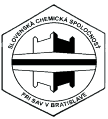 Slovenská chemická spoločnosť pri Slovenskej akadémii viedRadlinského 9, 812 15 BratislavaTel.: 02/5249 5205, www.schems.sk, schems@savba.skOsobné údaje uchádzačaOsobné údaje uchádzačaOsobné údaje uchádzačaOsobné údaje uchádzačaOsobné údaje uchádzačaOsobné údaje uchádzačaOsobné údaje uchádzačaOsobné údaje uchádzačaOsobné údaje uchádzačaOsobné údaje uchádzačaOsobné údaje uchádzačaOsobné údaje uchádzačaMeno Dátum narodeniaDátum narodeniaPriezviskoTitul(y)Titul(y)Adresa trvalého bydliska vrátane PSČAdresa trvalého bydliska vrátane PSČAdresa trvalého bydliska vrátane PSČAdresa trvalého bydliska vrátane PSČKorešpondenčná adresa (ak je iná ako adresa trvalého bydliska)Korešpondenčná adresa (ak je iná ako adresa trvalého bydliska)Korešpondenčná adresa (ak je iná ako adresa trvalého bydliska)Korešpondenčná adresa (ak je iná ako adresa trvalého bydliska)Číslo telefónu (s predvoľbou)Číslo telefónu (s predvoľbou)Adresa elektronickej pošty Adresa elektronickej pošty Adresa elektronickej pošty Postavenie uchádzača*Postavenie uchádzača*Postavenie uchádzača*Postavenie uchádzača*1. študent/žiak (denné štúdium SŠ, VŠ), 2. zamestnanec, 3. dôchodca, 4. nezamestnaný1. študent/žiak (denné štúdium SŠ, VŠ), 2. zamestnanec, 3. dôchodca, 4. nezamestnaný1. študent/žiak (denné štúdium SŠ, VŠ), 2. zamestnanec, 3. dôchodca, 4. nezamestnaný1. študent/žiak (denné štúdium SŠ, VŠ), 2. zamestnanec, 3. dôchodca, 4. nezamestnaný1. študent/žiak (denné štúdium SŠ, VŠ), 2. zamestnanec, 3. dôchodca, 4. nezamestnaný1. študent/žiak (denné štúdium SŠ, VŠ), 2. zamestnanec, 3. dôchodca, 4. nezamestnaný1. študent/žiak (denné štúdium SŠ, VŠ), 2. zamestnanec, 3. dôchodca, 4. nezamestnaný1. študent/žiak (denné štúdium SŠ, VŠ), 2. zamestnanec, 3. dôchodca, 4. nezamestnanýNajvyššie dosiahnuté vzdelanie u uchádzačov bez vysokoškolského vzdelania*Najvyššie dosiahnuté vzdelanie u uchádzačov bez vysokoškolského vzdelania*Najvyššie dosiahnuté vzdelanie u uchádzačov bez vysokoškolského vzdelania*Najvyššie dosiahnuté vzdelanie u uchádzačov bez vysokoškolského vzdelania*Najvyššie dosiahnuté vzdelanie u uchádzačov bez vysokoškolského vzdelania*1. základné, 2. stredoškolské bez maturity, 3. stredoškolské s maturitou1. základné, 2. stredoškolské bez maturity, 3. stredoškolské s maturitou1. základné, 2. stredoškolské bez maturity, 3. stredoškolské s maturitou1. základné, 2. stredoškolské bez maturity, 3. stredoškolské s maturitou1. základné, 2. stredoškolské bez maturity, 3. stredoškolské s maturitou1. základné, 2. stredoškolské bez maturity, 3. stredoškolské s maturitou1. základné, 2. stredoškolské bez maturity, 3. stredoškolské s maturitouZaradenie uchádzača do odbornej skupiny SCHS a záujem o časopis ChemZiZaradenie uchádzača do odbornej skupiny SCHS a záujem o časopis ChemZiZaradenie uchádzača do odbornej skupiny SCHS a záujem o časopis ChemZiZaradenie uchádzača do odbornej skupiny SCHS a záujem o časopis ChemZiZaradenie uchádzača do odbornej skupiny SCHS a záujem o časopis ChemZiZaradenie uchádzača do odbornej skupiny SCHS a záujem o časopis ChemZiZaradenie uchádzača do odbornej skupiny SCHS a záujem o časopis ChemZiZaradenie uchádzača do odbornej skupiny SCHS a záujem o časopis ChemZiZaradenie uchádzača do odbornej skupiny SCHS a záujem o časopis ChemZiZaradenie uchádzača do odbornej skupiny SCHS a záujem o časopis ChemZiZaradenie uchádzača do odbornej skupiny SCHS a záujem o časopis ChemZiZaradenie uchádzača do odbornej skupiny SCHS a záujem o časopis ChemZiZáujem o odbornú skupinu*Záujem o odbornú skupinu*1. mám záujem (zakrúžkujte aj nižšie), 2. nemám záujem o konkrétnu odbornú skupinu1. mám záujem (zakrúžkujte aj nižšie), 2. nemám záujem o konkrétnu odbornú skupinu1. mám záujem (zakrúžkujte aj nižšie), 2. nemám záujem o konkrétnu odbornú skupinu1. mám záujem (zakrúžkujte aj nižšie), 2. nemám záujem o konkrétnu odbornú skupinu1. mám záujem (zakrúžkujte aj nižšie), 2. nemám záujem o konkrétnu odbornú skupinu1. mám záujem (zakrúžkujte aj nižšie), 2. nemám záujem o konkrétnu odbornú skupinu1. mám záujem (zakrúžkujte aj nižšie), 2. nemám záujem o konkrétnu odbornú skupinu1. mám záujem (zakrúžkujte aj nižšie), 2. nemám záujem o konkrétnu odbornú skupinu1. mám záujem (zakrúžkujte aj nižšie), 2. nemám záujem o konkrétnu odbornú skupinu1. mám záujem (zakrúžkujte aj nižšie), 2. nemám záujem o konkrétnu odbornú skupinuBratislava*Bratislava*01. Analytická chémia, 02. Anorganická chémia, 03. Fyzikálna chémia, 04. Teoretická a počítačová chémia, 05. História chémie, 06. Chémia dreva, papiera a celulózy, 07. Chromatografia a elektroforéza, 08. Jadrová chémia a rádioekológia, 09. Medicínska chémia, 10. Organická chémia, 11. Polyméry, 12. Potravinárska chémia, 13. Termická analýza, 14. Toxikológia, 15. Výučba chémie, 16. Sacharidy a glykokonjugáty, 17. Komisia pre názvoslovie chemických zlúčenín, 18. Chémia v kultúrnom dedičstve01. Analytická chémia, 02. Anorganická chémia, 03. Fyzikálna chémia, 04. Teoretická a počítačová chémia, 05. História chémie, 06. Chémia dreva, papiera a celulózy, 07. Chromatografia a elektroforéza, 08. Jadrová chémia a rádioekológia, 09. Medicínska chémia, 10. Organická chémia, 11. Polyméry, 12. Potravinárska chémia, 13. Termická analýza, 14. Toxikológia, 15. Výučba chémie, 16. Sacharidy a glykokonjugáty, 17. Komisia pre názvoslovie chemických zlúčenín, 18. Chémia v kultúrnom dedičstve01. Analytická chémia, 02. Anorganická chémia, 03. Fyzikálna chémia, 04. Teoretická a počítačová chémia, 05. História chémie, 06. Chémia dreva, papiera a celulózy, 07. Chromatografia a elektroforéza, 08. Jadrová chémia a rádioekológia, 09. Medicínska chémia, 10. Organická chémia, 11. Polyméry, 12. Potravinárska chémia, 13. Termická analýza, 14. Toxikológia, 15. Výučba chémie, 16. Sacharidy a glykokonjugáty, 17. Komisia pre názvoslovie chemických zlúčenín, 18. Chémia v kultúrnom dedičstve01. Analytická chémia, 02. Anorganická chémia, 03. Fyzikálna chémia, 04. Teoretická a počítačová chémia, 05. História chémie, 06. Chémia dreva, papiera a celulózy, 07. Chromatografia a elektroforéza, 08. Jadrová chémia a rádioekológia, 09. Medicínska chémia, 10. Organická chémia, 11. Polyméry, 12. Potravinárska chémia, 13. Termická analýza, 14. Toxikológia, 15. Výučba chémie, 16. Sacharidy a glykokonjugáty, 17. Komisia pre názvoslovie chemických zlúčenín, 18. Chémia v kultúrnom dedičstve01. Analytická chémia, 02. Anorganická chémia, 03. Fyzikálna chémia, 04. Teoretická a počítačová chémia, 05. História chémie, 06. Chémia dreva, papiera a celulózy, 07. Chromatografia a elektroforéza, 08. Jadrová chémia a rádioekológia, 09. Medicínska chémia, 10. Organická chémia, 11. Polyméry, 12. Potravinárska chémia, 13. Termická analýza, 14. Toxikológia, 15. Výučba chémie, 16. Sacharidy a glykokonjugáty, 17. Komisia pre názvoslovie chemických zlúčenín, 18. Chémia v kultúrnom dedičstve01. Analytická chémia, 02. Anorganická chémia, 03. Fyzikálna chémia, 04. Teoretická a počítačová chémia, 05. História chémie, 06. Chémia dreva, papiera a celulózy, 07. Chromatografia a elektroforéza, 08. Jadrová chémia a rádioekológia, 09. Medicínska chémia, 10. Organická chémia, 11. Polyméry, 12. Potravinárska chémia, 13. Termická analýza, 14. Toxikológia, 15. Výučba chémie, 16. Sacharidy a glykokonjugáty, 17. Komisia pre názvoslovie chemických zlúčenín, 18. Chémia v kultúrnom dedičstve01. Analytická chémia, 02. Anorganická chémia, 03. Fyzikálna chémia, 04. Teoretická a počítačová chémia, 05. História chémie, 06. Chémia dreva, papiera a celulózy, 07. Chromatografia a elektroforéza, 08. Jadrová chémia a rádioekológia, 09. Medicínska chémia, 10. Organická chémia, 11. Polyméry, 12. Potravinárska chémia, 13. Termická analýza, 14. Toxikológia, 15. Výučba chémie, 16. Sacharidy a glykokonjugáty, 17. Komisia pre názvoslovie chemických zlúčenín, 18. Chémia v kultúrnom dedičstve01. Analytická chémia, 02. Anorganická chémia, 03. Fyzikálna chémia, 04. Teoretická a počítačová chémia, 05. História chémie, 06. Chémia dreva, papiera a celulózy, 07. Chromatografia a elektroforéza, 08. Jadrová chémia a rádioekológia, 09. Medicínska chémia, 10. Organická chémia, 11. Polyméry, 12. Potravinárska chémia, 13. Termická analýza, 14. Toxikológia, 15. Výučba chémie, 16. Sacharidy a glykokonjugáty, 17. Komisia pre názvoslovie chemických zlúčenín, 18. Chémia v kultúrnom dedičstve01. Analytická chémia, 02. Anorganická chémia, 03. Fyzikálna chémia, 04. Teoretická a počítačová chémia, 05. História chémie, 06. Chémia dreva, papiera a celulózy, 07. Chromatografia a elektroforéza, 08. Jadrová chémia a rádioekológia, 09. Medicínska chémia, 10. Organická chémia, 11. Polyméry, 12. Potravinárska chémia, 13. Termická analýza, 14. Toxikológia, 15. Výučba chémie, 16. Sacharidy a glykokonjugáty, 17. Komisia pre názvoslovie chemických zlúčenín, 18. Chémia v kultúrnom dedičstve01. Analytická chémia, 02. Anorganická chémia, 03. Fyzikálna chémia, 04. Teoretická a počítačová chémia, 05. História chémie, 06. Chémia dreva, papiera a celulózy, 07. Chromatografia a elektroforéza, 08. Jadrová chémia a rádioekológia, 09. Medicínska chémia, 10. Organická chémia, 11. Polyméry, 12. Potravinárska chémia, 13. Termická analýza, 14. Toxikológia, 15. Výučba chémie, 16. Sacharidy a glykokonjugáty, 17. Komisia pre názvoslovie chemických zlúčenín, 18. Chémia v kultúrnom dedičstveKošice*Košice*01. Analytická chémia, 02. Anorganická chémia, 03. Fyzikálna chémia a elektrochémia, 04. Chémia tuhých látok a mechanochémia, 05. Organická chémia, 06. Výučba chémie, 07. Chémia životného prostredia.01. Analytická chémia, 02. Anorganická chémia, 03. Fyzikálna chémia a elektrochémia, 04. Chémia tuhých látok a mechanochémia, 05. Organická chémia, 06. Výučba chémie, 07. Chémia životného prostredia.01. Analytická chémia, 02. Anorganická chémia, 03. Fyzikálna chémia a elektrochémia, 04. Chémia tuhých látok a mechanochémia, 05. Organická chémia, 06. Výučba chémie, 07. Chémia životného prostredia.01. Analytická chémia, 02. Anorganická chémia, 03. Fyzikálna chémia a elektrochémia, 04. Chémia tuhých látok a mechanochémia, 05. Organická chémia, 06. Výučba chémie, 07. Chémia životného prostredia.01. Analytická chémia, 02. Anorganická chémia, 03. Fyzikálna chémia a elektrochémia, 04. Chémia tuhých látok a mechanochémia, 05. Organická chémia, 06. Výučba chémie, 07. Chémia životného prostredia.01. Analytická chémia, 02. Anorganická chémia, 03. Fyzikálna chémia a elektrochémia, 04. Chémia tuhých látok a mechanochémia, 05. Organická chémia, 06. Výučba chémie, 07. Chémia životného prostredia.01. Analytická chémia, 02. Anorganická chémia, 03. Fyzikálna chémia a elektrochémia, 04. Chémia tuhých látok a mechanochémia, 05. Organická chémia, 06. Výučba chémie, 07. Chémia životného prostredia.01. Analytická chémia, 02. Anorganická chémia, 03. Fyzikálna chémia a elektrochémia, 04. Chémia tuhých látok a mechanochémia, 05. Organická chémia, 06. Výučba chémie, 07. Chémia životného prostredia.01. Analytická chémia, 02. Anorganická chémia, 03. Fyzikálna chémia a elektrochémia, 04. Chémia tuhých látok a mechanochémia, 05. Organická chémia, 06. Výučba chémie, 07. Chémia životného prostredia.01. Analytická chémia, 02. Anorganická chémia, 03. Fyzikálna chémia a elektrochémia, 04. Chémia tuhých látok a mechanochémia, 05. Organická chémia, 06. Výučba chémie, 07. Chémia životného prostredia.Nováky*Nováky*01. Chémia a ekológia.01. Chémia a ekológia.01. Chémia a ekológia.01. Chémia a ekológia.01. Chémia a ekológia.01. Chémia a ekológia.01. Chémia a ekológia.01. Chémia a ekológia.01. Chémia a ekológia.01. Chémia a ekológia.Trnava*Trnava*01. Aplikovaná chémia a biotechnológie.01. Aplikovaná chémia a biotechnológie.01. Aplikovaná chémia a biotechnológie.01. Aplikovaná chémia a biotechnológie.01. Aplikovaná chémia a biotechnológie.01. Aplikovaná chémia a biotechnológie.01. Aplikovaná chémia a biotechnológie.01. Aplikovaná chémia a biotechnológie.01. Aplikovaná chémia a biotechnológie.01. Aplikovaná chémia a biotechnológie.Banská Bystrica *Banská Bystrica *01. Chémia a výučba chémie.01. Chémia a výučba chémie.01. Chémia a výučba chémie.01. Chémia a výučba chémie.01. Chémia a výučba chémie.01. Chémia a výučba chémie.01. Chémia a výučba chémie.01. Chémia a výučba chémie.01. Chémia a výučba chémie.01. Chémia a výučba chémie.Ak máte záujem o viac odborných skupín, uveďte sídlo a číslo jednej skupiny, ktorú považujete za hlavnúAk máte záujem o viac odborných skupín, uveďte sídlo a číslo jednej skupiny, ktorú považujete za hlavnúAk máte záujem o viac odborných skupín, uveďte sídlo a číslo jednej skupiny, ktorú považujete za hlavnúAk máte záujem o viac odborných skupín, uveďte sídlo a číslo jednej skupiny, ktorú považujete za hlavnúAk máte záujem o viac odborných skupín, uveďte sídlo a číslo jednej skupiny, ktorú považujete za hlavnúAk máte záujem o viac odborných skupín, uveďte sídlo a číslo jednej skupiny, ktorú považujete za hlavnúPosielanie časopisu ChemZi*Posielanie časopisu ChemZi*Posielanie časopisu ChemZi*1. na domácu adresu, 2 na adresu pracoviska, 3. nemám záujem o časopis.1. na domácu adresu, 2 na adresu pracoviska, 3. nemám záujem o časopis.1. na domácu adresu, 2 na adresu pracoviska, 3. nemám záujem o časopis.1. na domácu adresu, 2 na adresu pracoviska, 3. nemám záujem o časopis.1. na domácu adresu, 2 na adresu pracoviska, 3. nemám záujem o časopis.1. na domácu adresu, 2 na adresu pracoviska, 3. nemám záujem o časopis.1. na domácu adresu, 2 na adresu pracoviska, 3. nemám záujem o časopis.1. na domácu adresu, 2 na adresu pracoviska, 3. nemám záujem o časopis.1. na domácu adresu, 2 na adresu pracoviska, 3. nemám záujem o časopis.Vyhlasujem, že uvedené údaje sú pravdivé a súhlasím so spracovaním mojich osobných údajov podľa zákona č. 428/2002 Z. z. o ochrane osobných údajov v platnom znení.Vyhlasujem, že uvedené údaje sú pravdivé a súhlasím so spracovaním mojich osobných údajov podľa zákona č. 428/2002 Z. z. o ochrane osobných údajov v platnom znení.Vyhlasujem, že uvedené údaje sú pravdivé a súhlasím so spracovaním mojich osobných údajov podľa zákona č. 428/2002 Z. z. o ochrane osobných údajov v platnom znení.Vyhlasujem, že uvedené údaje sú pravdivé a súhlasím so spracovaním mojich osobných údajov podľa zákona č. 428/2002 Z. z. o ochrane osobných údajov v platnom znení.Vyhlasujem, že uvedené údaje sú pravdivé a súhlasím so spracovaním mojich osobných údajov podľa zákona č. 428/2002 Z. z. o ochrane osobných údajov v platnom znení.Vyhlasujem, že uvedené údaje sú pravdivé a súhlasím so spracovaním mojich osobných údajov podľa zákona č. 428/2002 Z. z. o ochrane osobných údajov v platnom znení.Vyhlasujem, že uvedené údaje sú pravdivé a súhlasím so spracovaním mojich osobných údajov podľa zákona č. 428/2002 Z. z. o ochrane osobných údajov v platnom znení.Vyhlasujem, že uvedené údaje sú pravdivé a súhlasím so spracovaním mojich osobných údajov podľa zákona č. 428/2002 Z. z. o ochrane osobných údajov v platnom znení.Vyhlasujem, že uvedené údaje sú pravdivé a súhlasím so spracovaním mojich osobných údajov podľa zákona č. 428/2002 Z. z. o ochrane osobných údajov v platnom znení.Vyhlasujem, že uvedené údaje sú pravdivé a súhlasím so spracovaním mojich osobných údajov podľa zákona č. 428/2002 Z. z. o ochrane osobných údajov v platnom znení.Vyhlasujem, že uvedené údaje sú pravdivé a súhlasím so spracovaním mojich osobných údajov podľa zákona č. 428/2002 Z. z. o ochrane osobných údajov v platnom znení.Vyhlasujem, že uvedené údaje sú pravdivé a súhlasím so spracovaním mojich osobných údajov podľa zákona č. 428/2002 Z. z. o ochrane osobných údajov v platnom znení.DátumDátumPodpisPodpisOdporúčanie členstva uchádzača – podmienka na prijatie za členaOdporúčanie členstva uchádzača – podmienka na prijatie za členaOdporúčanie členstva uchádzača – podmienka na prijatie za členaOdporúčanie členstva uchádzača – podmienka na prijatie za člena1. Člen SCHS: meno, priezviskoPodpis2. Člen SCHS: meno, priezviskoPodpisRozhodnutie o prijatí uchádzača za členaRozhodnutie o prijatí uchádzača za členaRozhodnutie o prijatí uchádzača za členaRozhodnutie o prijatí uchádzača za členaPrijatie za člena schválené(orgán SCHS a číslo zápisnice)DátumPridelené evidenčné čísloVýška členského